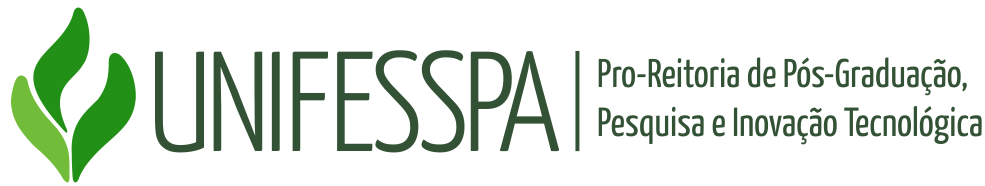  OBS: todos os documentos devem ser digitalizados em PDF único e inserido no SISPROL, na indicação do(a) bolsista.Marcar este item em caso de seleção e ingresso de discente bolsista sem o perfil PNAES:(   )  Por falta de candidato à vaga com o perfil “prioritário” do PNAES (Decreto 7.234/2010, Art. 5º),   encaminho documentação do(a) discente selecionado(a) (de acordo subitem 4.1.1.2 do edital) para ingresso como bolsista em atendimento aos objetivos do PNAES (art. 2º do Decreto). Obs. 1 – Para os(as) bolsistas do CNPq é obrigatório que a conta seja no Banco do Brasil. Para os bolsistas do PIBIC e PIBITI/Unifesspa-PNAES, PIBIC/Fapespa, a conta poderá ser aberta em qualquer banco registrado no BACEN. Obs. 2 – Nenhuma das modalidades de bolsas mencionadas opera com Conta Poupança, Conta Conjunta ou de Conta de Terceiros. Obs. 3 – Todo(a) bolsista deve possuir curriculum lattes na base do CNPq atualizado. Obs. 4 – Todos os campos do formulário devem ser preenchidos sem rasuras, com letra legível ou se possível digitados.Obs. 5 – Após assinada e DIGITALIZADA, a documentação supracitada, deve ser enviada à PROPIT por e-mail, em arquivo único em PDF, no período estipulado no Edital.Obs. 6 – Todos os termos de compromisso estão disponíveis na página da Propit.FORMULÁRIO DE CADASTRO/SUBSTITUIÇÃO DE BOLSISTA DE INICIAÇÃO CIENTÍFICA E INICIAÇÃO AO DESENVOLVIMENTO TECNOLÓGICO E INOVAÇÃOFORMULÁRIO DE CADASTRO/SUBSTITUIÇÃO DE BOLSISTA DE INICIAÇÃO CIENTÍFICA E INICIAÇÃO AO DESENVOLVIMENTO TECNOLÓGICO E INOVAÇÃOFORMULÁRIO DE CADASTRO/SUBSTITUIÇÃO DE BOLSISTA DE INICIAÇÃO CIENTÍFICA E INICIAÇÃO AO DESENVOLVIMENTO TECNOLÓGICO E INOVAÇÃOFORMULÁRIO DE CADASTRO/SUBSTITUIÇÃO DE BOLSISTA DE INICIAÇÃO CIENTÍFICA E INICIAÇÃO AO DESENVOLVIMENTO TECNOLÓGICO E INOVAÇÃOFORMULÁRIO DE CADASTRO/SUBSTITUIÇÃO DE BOLSISTA DE INICIAÇÃO CIENTÍFICA E INICIAÇÃO AO DESENVOLVIMENTO TECNOLÓGICO E INOVAÇÃOFORMULÁRIO DE CADASTRO/SUBSTITUIÇÃO DE BOLSISTA DE INICIAÇÃO CIENTÍFICA E INICIAÇÃO AO DESENVOLVIMENTO TECNOLÓGICO E INOVAÇÃOFORMULÁRIO DE CADASTRO/SUBSTITUIÇÃO DE BOLSISTA DE INICIAÇÃO CIENTÍFICA E INICIAÇÃO AO DESENVOLVIMENTO TECNOLÓGICO E INOVAÇÃOFORMULÁRIO DE CADASTRO/SUBSTITUIÇÃO DE BOLSISTA DE INICIAÇÃO CIENTÍFICA E INICIAÇÃO AO DESENVOLVIMENTO TECNOLÓGICO E INOVAÇÃOFORMULÁRIO DE CADASTRO/SUBSTITUIÇÃO DE BOLSISTA DE INICIAÇÃO CIENTÍFICA E INICIAÇÃO AO DESENVOLVIMENTO TECNOLÓGICO E INOVAÇÃOFORMULÁRIO DE CADASTRO/SUBSTITUIÇÃO DE BOLSISTA DE INICIAÇÃO CIENTÍFICA E INICIAÇÃO AO DESENVOLVIMENTO TECNOLÓGICO E INOVAÇÃOFORMULÁRIO DE CADASTRO/SUBSTITUIÇÃO DE BOLSISTA DE INICIAÇÃO CIENTÍFICA E INICIAÇÃO AO DESENVOLVIMENTO TECNOLÓGICO E INOVAÇÃOFORMULÁRIO DE CADASTRO/SUBSTITUIÇÃO DE BOLSISTA DE INICIAÇÃO CIENTÍFICA E INICIAÇÃO AO DESENVOLVIMENTO TECNOLÓGICO E INOVAÇÃOFORMULÁRIO DE CADASTRO/SUBSTITUIÇÃO DE BOLSISTA DE INICIAÇÃO CIENTÍFICA E INICIAÇÃO AO DESENVOLVIMENTO TECNOLÓGICO E INOVAÇÃOFORMULÁRIO DE CADASTRO/SUBSTITUIÇÃO DE BOLSISTA DE INICIAÇÃO CIENTÍFICA E INICIAÇÃO AO DESENVOLVIMENTO TECNOLÓGICO E INOVAÇÃOFORMULÁRIO DE CADASTRO/SUBSTITUIÇÃO DE BOLSISTA DE INICIAÇÃO CIENTÍFICA E INICIAÇÃO AO DESENVOLVIMENTO TECNOLÓGICO E INOVAÇÃOFORMULÁRIO DE CADASTRO/SUBSTITUIÇÃO DE BOLSISTA DE INICIAÇÃO CIENTÍFICA E INICIAÇÃO AO DESENVOLVIMENTO TECNOLÓGICO E INOVAÇÃOMODALIDADE DA BOLSA:MODALIDADE DA BOLSA:MODALIDADE DA BOLSA:MODALIDADE DA BOLSA:MODALIDADE DA BOLSA:MODALIDADE DA BOLSA:MODALIDADE DA BOLSA:MODALIDADE DA BOLSA:MODALIDADE DA BOLSA:MODALIDADE DA BOLSA:MODALIDADE DA BOLSA:MODALIDADE DA BOLSA:MODALIDADE DA BOLSA:MODALIDADE DA BOLSA:MODALIDADE DA BOLSA:MODALIDADE DA BOLSA:PIBIC-CNPq (     )PIBIC-CNPq (     )CNPq-AF (     )CNPq-AF (     )CNPq-AF (     )PIBIC-EM CNPq (    )PIBIC-EM CNPq (    )PIBIC-EM CNPq (    )PIBIC-EM CNPq (    )PIBIC-EM CNPq (    )PIBIC/Fapespa (      )PIBIC/Fapespa (      )PIBIC/Fapespa (      )PIBIC/Fapespa (      )PIBIC/PNAES (     )PIBIC/PNAES (     )PIBITI/CNPq (     )PIBITI/CNPq (     )PIBITI/PNAES (     )PIBITI/PNAES (     )PIBITI/PNAES (     )PIBITI/Fapespa (   )PIBITI/Fapespa (   )PIBITI/Fapespa (   )PIBITI/Fapespa (   )PIBITI/Fapespa (   )DADOS DO(A) ORIENTADOR(A)/PESQUISADOR(A) DADOS DO(A) ORIENTADOR(A)/PESQUISADOR(A) DADOS DO(A) ORIENTADOR(A)/PESQUISADOR(A) DADOS DO(A) ORIENTADOR(A)/PESQUISADOR(A) DADOS DO(A) ORIENTADOR(A)/PESQUISADOR(A) DADOS DO(A) ORIENTADOR(A)/PESQUISADOR(A) DADOS DO(A) ORIENTADOR(A)/PESQUISADOR(A) DADOS DO(A) ORIENTADOR(A)/PESQUISADOR(A) DADOS DO(A) ORIENTADOR(A)/PESQUISADOR(A) DADOS DO(A) ORIENTADOR(A)/PESQUISADOR(A) DADOS DO(A) ORIENTADOR(A)/PESQUISADOR(A) DADOS DO(A) ORIENTADOR(A)/PESQUISADOR(A) DADOS DO(A) ORIENTADOR(A)/PESQUISADOR(A) DADOS DO(A) ORIENTADOR(A)/PESQUISADOR(A) DADOS DO(A) ORIENTADOR(A)/PESQUISADOR(A) DADOS DO(A) ORIENTADOR(A)/PESQUISADOR(A) Nome:Nome:Nome:Nome:Nome:Nome:Nome:E-mail:  E-mail:  E-mail:  E-mail:  E-mail:  E-mail:  E-mail:  E-mail:  E-mail:  Homepage do currículo:  Homepage do currículo:  Homepage do currículo:  Homepage do currículo:  Homepage do currículo:  Homepage do currículo:  Homepage do currículo:  Telefone:  Telefone:  Telefone:  Telefone:  Telefone:  Telefone:  Telefone:  Telefone:  Telefone:  EDITAL EDITAL EDITAL EDITAL EDITAL EDITAL EDITAL EDITAL EDITAL EDITAL EDITAL EDITAL EDITAL EDITAL EDITAL EDITAL Número do edital:  Número do edital:  Número do edital:  Número do edital:  Número do edital:  Número do edital:  Número do edital:  Número do edital:  Número do edital:  Número do edital:  Número do edital:  Número do edital:  Número do edital:  Número do edital:  Número do edital:  Número do edital:  Agência financiadora:          (   ) CNPq                      (   ) Fapespa                             (   ) PNAESAgência financiadora:          (   ) CNPq                      (   ) Fapespa                             (   ) PNAESAgência financiadora:          (   ) CNPq                      (   ) Fapespa                             (   ) PNAESAgência financiadora:          (   ) CNPq                      (   ) Fapespa                             (   ) PNAESAgência financiadora:          (   ) CNPq                      (   ) Fapespa                             (   ) PNAESAgência financiadora:          (   ) CNPq                      (   ) Fapespa                             (   ) PNAESAgência financiadora:          (   ) CNPq                      (   ) Fapespa                             (   ) PNAESAgência financiadora:          (   ) CNPq                      (   ) Fapespa                             (   ) PNAESAgência financiadora:          (   ) CNPq                      (   ) Fapespa                             (   ) PNAESAgência financiadora:          (   ) CNPq                      (   ) Fapespa                             (   ) PNAESAgência financiadora:          (   ) CNPq                      (   ) Fapespa                             (   ) PNAESAgência financiadora:          (   ) CNPq                      (   ) Fapespa                             (   ) PNAESAgência financiadora:          (   ) CNPq                      (   ) Fapespa                             (   ) PNAESAgência financiadora:          (   ) CNPq                      (   ) Fapespa                             (   ) PNAESAgência financiadora:          (   ) CNPq                      (   ) Fapespa                             (   ) PNAESAgência financiadora:          (   ) CNPq                      (   ) Fapespa                             (   ) PNAESDADOS PESSOAIS DO(A) BOLSISTA: DADOS PESSOAIS DO(A) BOLSISTA: DADOS PESSOAIS DO(A) BOLSISTA: DADOS PESSOAIS DO(A) BOLSISTA: DADOS PESSOAIS DO(A) BOLSISTA: DADOS PESSOAIS DO(A) BOLSISTA: DADOS PESSOAIS DO(A) BOLSISTA: DADOS PESSOAIS DO(A) BOLSISTA: DADOS PESSOAIS DO(A) BOLSISTA: DADOS PESSOAIS DO(A) BOLSISTA: DADOS PESSOAIS DO(A) BOLSISTA: DADOS PESSOAIS DO(A) BOLSISTA: DADOS PESSOAIS DO(A) BOLSISTA: DADOS PESSOAIS DO(A) BOLSISTA: DADOS PESSOAIS DO(A) BOLSISTA: DADOS PESSOAIS DO(A) BOLSISTA: Nome:  Nome:  Nome:  Nome:  Nome:  Nome:  Nome:  Nome:  Nome:  Nome:  Nome:  Nome:  Nome:  Nome:  Nome:  Nome:  Indicação inicial: (   )                              Indicação inicial: (   )                              Indicação inicial: (   )                              Indicação inicial: (   )                              Substituição (    )Substituição (    )Substituição (    )Substituição (    )Substituição (    )Substituição (    )Substituição (    )Substituição (    )Substituição (    )Substituição (    )Substituição (    )Substituição (    )Telefone: Telefone: Telefone: Telefone: E-mail: E-mail: E-mail: E-mail: E-mail: E-mail: E-mail: E-mail: E-mail: E-mail: E-mail: E-mail: Link do lattes (se possível):Link do lattes (se possível):Link do lattes (se possível):Link do lattes (se possível):Link do lattes (se possível):Link do lattes (se possível):Link do lattes (se possível):Link do lattes (se possível):Link do lattes (se possível):Link do lattes (se possível):Link do lattes (se possível):Link do lattes (se possível):Link do lattes (se possível):Link do lattes (se possível):Link do lattes (se possível):Link do lattes (se possível):DADOS ACADÊMICOS DADOS ACADÊMICOS DADOS ACADÊMICOS DADOS ACADÊMICOS DADOS ACADÊMICOS DADOS ACADÊMICOS DADOS ACADÊMICOS DADOS ACADÊMICOS DADOS ACADÊMICOS DADOS ACADÊMICOS DADOS ACADÊMICOS DADOS ACADÊMICOS DADOS ACADÊMICOS DADOS ACADÊMICOS DADOS ACADÊMICOS DADOS ACADÊMICOS Curso:  Curso:  Curso:  Curso:  Curso:  Curso:  Curso:  Curso:  Curso:  Curso:  Curso:  Turno:  Turno:  Turno:  Turno:  Turno:  Matrícula:  Matrícula:  Matrícula:  Matrícula:  Matrícula:  Matrícula:  Matrícula:  Matrícula:  Matrícula:  Matrícula:  Matrícula:  Período:Período:Período:Período:Período:Previsão de conclusão do cursoPrevisão de conclusão do cursoPrevisão de conclusão do cursoMês:Mês:Mês:Mês:Mês:Mês:Mês:Mês:Mês:Mês:Ano:Ano:Ano:Nome da Escola (bolsistas PIBIC-EM):Nome da Escola (bolsistas PIBIC-EM):Nome da Escola (bolsistas PIBIC-EM):Nome da Escola (bolsistas PIBIC-EM):Nome da Escola (bolsistas PIBIC-EM):Nome da Escola (bolsistas PIBIC-EM):Nome da Escola (bolsistas PIBIC-EM):Nome da Escola (bolsistas PIBIC-EM):Nome da Escola (bolsistas PIBIC-EM):Nome da Escola (bolsistas PIBIC-EM):Nome da Escola (bolsistas PIBIC-EM):Nome da Escola (bolsistas PIBIC-EM):Nome da Escola (bolsistas PIBIC-EM):Nome da Escola (bolsistas PIBIC-EM):Nome da Escola (bolsistas PIBIC-EM):Nome da Escola (bolsistas PIBIC-EM):DADOS BANCÁRIOS: DADOS BANCÁRIOS: DADOS BANCÁRIOS: DADOS BANCÁRIOS: DADOS BANCÁRIOS: DADOS BANCÁRIOS: DADOS BANCÁRIOS: DADOS BANCÁRIOS: DADOS BANCÁRIOS: DADOS BANCÁRIOS: DADOS BANCÁRIOS: DADOS BANCÁRIOS: DADOS BANCÁRIOS: DADOS BANCÁRIOS: DADOS BANCÁRIOS: DADOS BANCÁRIOS: Nome do Banco:  Nome do Banco:  Nome do Banco:  Nome do Banco:  Nome do Banco:  Nome do Banco:  Nome do Banco:  Nome do Banco:  Nome do Banco:  Nome do Banco:  Nome do Banco:  Nome do Banco:  Nome do Banco:  Nome do Banco:  Nome do Banco:  Nome do Banco:  Agência:  Agência:  Agência:  Agência:  Agência:  Agência:  Agência:  Agência:  Agência:  Agência:  Agência:  Agência:  Agência:  Agência:  Agência:  Agência:  Conta corrente:  Conta corrente:  Conta corrente:  Conta corrente:  Conta corrente:  Conta corrente:  Conta corrente:  Conta corrente:  Conta corrente:  Conta corrente:  Conta corrente:  Conta corrente:  Conta corrente:  Conta corrente:  Conta corrente:  Conta corrente:  CHECK LIST DE DOCUMENTOS OBRIGATÓRIOS CHECK LIST DE DOCUMENTOS OBRIGATÓRIOS CHECK LIST DE DOCUMENTOS OBRIGATÓRIOS CHECK LIST DE DOCUMENTOS OBRIGATÓRIOS CHECK LIST DE DOCUMENTOS OBRIGATÓRIOS CHECK LIST DE DOCUMENTOS OBRIGATÓRIOS CHECK LIST DE DOCUMENTOS OBRIGATÓRIOS CHECK LIST DE DOCUMENTOS OBRIGATÓRIOS CHECK LIST DE DOCUMENTOS OBRIGATÓRIOS CHECK LIST DE DOCUMENTOS OBRIGATÓRIOS CHECK LIST DE DOCUMENTOS OBRIGATÓRIOS CHECK LIST DE DOCUMENTOS OBRIGATÓRIOS CHECK LIST DE DOCUMENTOS OBRIGATÓRIOS CHECK LIST DE DOCUMENTOS OBRIGATÓRIOS CHECK LIST DE DOCUMENTOS OBRIGATÓRIOS CHECK LIST DE DOCUMENTOS OBRIGATÓRIOS COMUM A TODAS AS BOLSASCOMUM A TODAS AS BOLSASCOMUM A TODAS AS BOLSASCOMUM A TODAS AS BOLSASCOMUM A TODAS AS BOLSASCOMUM A TODAS AS BOLSASCOMUM A TODAS AS BOLSASCOMUM A TODAS AS BOLSASCOMUM A TODAS AS BOLSASCOMUM A TODAS AS BOLSASCOMUM A TODAS AS BOLSASBOLSAS PNAESBOLSAS PNAESBOLSAS PNAESBOLSAS PNAESBOLSAS PNAES(   ) RG     (   ) CPF          (   ) Comprovante de Endereço    (   ) RG     (   ) CPF          (   ) Comprovante de Endereço    (   ) RG     (   ) CPF          (   ) Comprovante de Endereço    (   ) RG     (   ) CPF          (   ) Comprovante de Endereço    (   ) RG     (   ) CPF          (   ) Comprovante de Endereço    (   ) RG     (   ) CPF          (   ) Comprovante de Endereço    (   ) RG     (   ) CPF          (   ) Comprovante de Endereço    (   ) RG     (   ) CPF          (   ) Comprovante de Endereço    (   ) RG     (   ) CPF          (   ) Comprovante de Endereço    (   ) RG     (   ) CPF          (   ) Comprovante de Endereço    (   ) RG     (   ) CPF          (   ) Comprovante de Endereço    (  ) Histórico escolar do ensino médio.(  ) Histórico escolar do ensino médio.(  ) Histórico escolar do ensino médio.(  ) Histórico escolar do ensino médio.(  ) Histórico escolar do ensino médio.(   ) Dados Bancários – conta corrente (xerox do cartão do banco)(   ) Dados Bancários – conta corrente (xerox do cartão do banco)(   ) Dados Bancários – conta corrente (xerox do cartão do banco)(   ) Dados Bancários – conta corrente (xerox do cartão do banco)(   ) Dados Bancários – conta corrente (xerox do cartão do banco)(   ) Dados Bancários – conta corrente (xerox do cartão do banco)(   ) Dados Bancários – conta corrente (xerox do cartão do banco)(   ) Dados Bancários – conta corrente (xerox do cartão do banco)(   ) Dados Bancários – conta corrente (xerox do cartão do banco)(   ) Dados Bancários – conta corrente (xerox do cartão do banco)(   ) Dados Bancários – conta corrente (xerox do cartão do banco)(  ) Documentos especificados no subitem 5.11 do edital(  ) Documentos especificados no subitem 5.11 do edital(  ) Documentos especificados no subitem 5.11 do edital(  ) Documentos especificados no subitem 5.11 do edital(  ) Documentos especificados no subitem 5.11 do edital(   ) Comprovante de matrícula(   ) Comprovante de matrícula(   ) Comprovante de matrícula(   ) Comprovante de matrícula(   ) Comprovante de matrícula(   ) Comprovante de matrícula(   ) Comprovante de matrícula(   ) Comprovante de matrícula(   ) Comprovante de matrícula(   ) Comprovante de matrícula(   ) Comprovante de matrícula(  ) Cópias de documentos de identidade, com foto, dos membros da família. Menores de 18 anos, pode apresentar certidão de nascimento.(  ) Cópias de documentos de identidade, com foto, dos membros da família. Menores de 18 anos, pode apresentar certidão de nascimento.(  ) Cópias de documentos de identidade, com foto, dos membros da família. Menores de 18 anos, pode apresentar certidão de nascimento.(  ) Cópias de documentos de identidade, com foto, dos membros da família. Menores de 18 anos, pode apresentar certidão de nascimento.(  ) Cópias de documentos de identidade, com foto, dos membros da família. Menores de 18 anos, pode apresentar certidão de nascimento.(   ) Histórico Escolar (modelo no SIGAA)(   ) Histórico Escolar (modelo no SIGAA)(   ) Histórico Escolar (modelo no SIGAA)(   ) Histórico Escolar (modelo no SIGAA)(   ) Histórico Escolar (modelo no SIGAA)(   ) Histórico Escolar (modelo no SIGAA)(   ) Histórico Escolar (modelo no SIGAA)(   ) Histórico Escolar (modelo no SIGAA)(   ) Histórico Escolar (modelo no SIGAA)(   ) Histórico Escolar (modelo no SIGAA)(   ) Histórico Escolar (modelo no SIGAA)(   ) Termo de compromisso do(a) bolsista (   ) Termo de compromisso do(a) bolsista (   ) Termo de compromisso do(a) bolsista (   ) Termo de compromisso do(a) bolsista (   ) Termo de compromisso do(a) bolsista (   ) Termo de compromisso do(a) bolsista (   ) Termo de compromisso do(a) bolsista (   ) Termo de compromisso do(a) bolsista (   ) Termo de compromisso do(a) bolsista (   ) Termo de compromisso do(a) bolsista (   ) Termo de compromisso do(a) bolsista (   ) Termo de compromisso do(a) orientador(a)(   ) Termo de compromisso do(a) orientador(a)(   ) Termo de compromisso do(a) orientador(a)(   ) Termo de compromisso do(a) orientador(a)(   ) Termo de compromisso do(a) orientador(a)(   ) Termo de compromisso do(a) orientador(a)(   ) Termo de compromisso do(a) orientador(a)(   ) Termo de compromisso do(a) orientador(a)(   ) Termo de compromisso do(a) orientador(a)(   ) Termo de compromisso do(a) orientador(a)(   ) Termo de compromisso do(a) orientador(a)PRINCIPAIS REQUISITOS DE ELEGIBILIDADE DO(A) BOLSISTA PNAES PRINCIPAIS REQUISITOS DE ELEGIBILIDADE DO(A) BOLSISTA PNAES REQUISITOSPARECER DO ORIENTADORO/a candidato/a é oriundo/a de escola pública?Qual a renda bruta da família do/a candidato/a e quantos membros são atendidos por essa renda?Qual a quantidade de membros da unidade familiar ?O/a candidato/a apresenta renda familiar per capita igual ou inferior a um salário mínimo e meio?O/a candidato/a possui vínculo empregatício ou outras bolsas de ensino, pesquisa ou extensão no momento de assumir a bolsa caso seja selecionado/a?O/a discente indicado, não tem o perfil “prioritário” para atendimento do PNAES (Decreto 7.234/2010, Art. 5º)PRINCIPAIS REQUISITOS DE ELEGIBILIDADE PARA COTAS DESTINADAS A AÇÕES AFIRMATIVAS (PIBIC-AF e PIBITI-AF)Como se autodeclara o(a) bolsista quanto à sua cor/raça (amarelo, branco, indígena, pardo, preto)? _______________________________________________________________________________b) O(a) bolsista é pessoa com deficiência (sim ou não)?_____________________________________